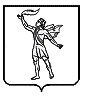 г. Полысаево                                                                                                                    04  февраля 2022 гО проведении викторины на тему:«Я молодой избиратель» В соответствии со Сводным планом совместных мероприятий Избирательной комиссии Кемеровской области – Кузбасса и территориальных избирательных комиссий Кемеровской области – Кузбасса по обучению организаторов выборов и иных участников избирательного процесса, повышению правовой культуры избирателей в Кемеровской области – Кузбассе на 2022 год, утвержденному постановлением Избирательной комиссии Кемеровской области – Кузбасса от 26 января 2022 года №4/33-7, Территориальная избирательная комиссия Полысаевского городского округа РЕШИЛА:Повести викторину на тему: «Я – молодой избиратель»:- на базе МАУК «Полысаевская ЦБС» среди сборных команд из учащихся школ города, 15.02.2022;- на базе МБУ «Школа №14 с углубленным изучением отдельных предметов» среди учащихся МБУ «Школа №14 с углубленным изучением отдельных предметов»  в срок с 07.02.2022 по 28.02.2022 годаУтвердить положение о проведении викторины на тему: «Я – молодой избиратель» (приложение №1).Утвердить состав жюри викторины на тему: «Я – молодой избиратель» (приложение №2).Направить настоящее решение в Избирательную комиссию Кемеровской области – Кузбасса для опубликования в разделе «Территориальные избирательные комиссии» на официальном сайте Избирательной комиссии Кемеровской области – Кузбасса в информационно-телекоммуникационной сети «Интернет».Контроль за выполнением настоящего постановления оставляю за собой.Председатель Территориальной избирательной комиссии Полысаевского городского округа                                                           Н.Ю. КудрявцеваСекретарь Территориальной избирательной комиссии Полысаевского городского округа                                                           Р.А. ЧащинаПоложение О проведении викторины на тему:«Я молодой избиратель» Общие положенияНастоящее положение определяет порядок и условия проведения викторины на тему: «Я – молодой избиратель» (далее – Викторина).Организаторы проведения Викторины: Избирательная комиссия Кемеровской области – Кузбасса и территориальная избирательная комиссия Полысаевского городского округа.Цели и задачи проведения Викторины2.1 Целью Викторины является патриотическое воспитание подрастающего поколения, развитие гражданской и социальной активности молодежи.2.2 Задачи Викторины:- повышение правовой культуры молодых и будущих избирателей, формирование активной гражданской позиции;- выявление и закрепление знаний молодых и будущих избирателей в вопросах избирательного права;- развитие у молодых и будущих избирателей интереса к изучению правовых дисциплин;- распространение в молодежной среде представлений об избирательной системе Российской Федерации.Участники Викторины3.1 Участники Викторины:- учащиеся МБУ «Школа №14 с углубленным изучением отдельных предметов»;- сборные команды из учащихся школ города.Условия участия и порядок проведения Викторины4.1 Для участия в Викторине необходимо иметь средства индивидуальной защиты (маски).4.2 Дата проведения Викторины:- МБУ «Школа №14 с углубленным изучением отдельных предметов» в срок с 07.02.2022 по 28.02.2022 года - МАУК «Полысаевская ЦБС», 15.02.2022, начало в 13.004.3. Место проведения Викторины: - Кемеровская область – Кузбасс, г. Полысаево, ул. Читинская, 47, МБОУ «Школа №14 с углубленным изучением отдельных предметов»;- Кемеровская Область - Кузбасс область, г. Полысаево, ул. Космонавтов, д. 53.4.4. Викторина проводится в соответствии со сценарием.4.5. В Викторине участвуют три команды по три участника. По итогам каждого этапа командам присваиваются баллы по пятибалльной шкале.4.6. Во время Викторины участникам запрещается пользоваться справочными материалами, техникой, которую можно использовать для доступа к справочным материалам, а также устройствами связи любого типа.Награждение участников Викторины5.1 Участники Викторины награждаются дипломами избирательной комиссии Кемеровской области – Кузбасса.                                                                                          ПРИЛОЖЕНИЕ № 2Состав жюри викторины на тему:«Я молодой избиратель» ТЕРРИТОРИАЛЬНАЯ  ИЗБИРАТЕЛЬНАЯ КОМИССИЯПОЛЫСАЕВСКОГО ГОРОДСКОГО ОКРУГАР Е Ш Е Н И Е № 3ТЕРРИТОРИАЛЬНАЯ  ИЗБИРАТЕЛЬНАЯ КОМИССИЯПОЛЫСАЕВСКОГО ГОРОДСКОГО ОКРУГАР Е Ш Е Н И Е № 3ТЕРРИТОРИАЛЬНАЯ  ИЗБИРАТЕЛЬНАЯ КОМИССИЯПОЛЫСАЕВСКОГО ГОРОДСКОГО ОКРУГАР Е Ш Е Н И Е № 3652560, г. Полысаево 
ул.Кремлевская, 6
тел./факс. 4 4370   ПРИЛОЖЕНИЕ № 1к решению Территориальной избирательной комиссии Полысаевского городского округаот  04.02.2022  № 3к  решению Территориальной избирательной комиссии Полысаевского городского округаот 04.02.2022  № 3Председатель:Кудрявцева Наталья Юрьевна- председатель территориальной избирательной комиссии Полысаевского городского округа;Секретарь:Чащина Рада Анатольевна- секретарь территориальной избирательной комиссии Полысаевского городского округа;Члены жюри:Майснер Нина Александровна- депутат  совета народных депутатов Полысаевского городского округа;Поздеева Елена Габдулхаковна- член территориальной избирательной комиссии Полысаевского городского округа;Умарова Галина Владимировна- депутат  совета народных депутатов Полысаевского городского округа.